Odběratel :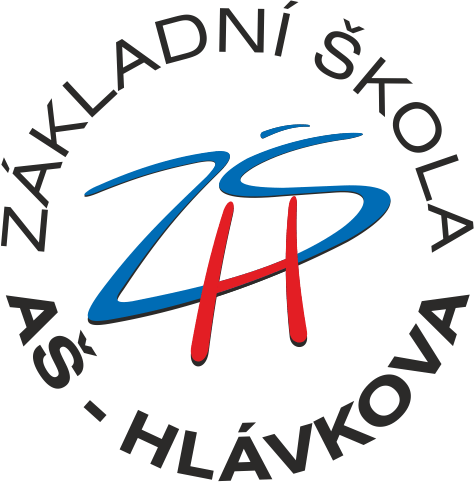 ZÁKLADNÍ ŠKOLAZÁKLADNÍ ŠKOLAHlávkova 26Hlávkova 26352 01 AŠ352 01 AŠIČO 70976481IČO 70976481č. objednávkyč. objednávky    /2021tel.: 354/528 558tel.: 354/528 558č.účtu : 782740379/0800č.účtu : 782740379/0800č.účtu : 782740379/0800č.účtu : 782740379/0800DATUM:DATUM:6.1.2021Dodavatel :KBM International s.r.o.KBM International s.r.o.KBM International s.r.o.KBM International s.r.o.Příjemce:Příjemce:ZÁKLADNÍ ŠKOLAHlávkova 26Palackého 1732Palackého 1732352 01 AŠ352 01 Aš352 01 AšIČO 70976481tel.: 354/528 558tel. 354/527441tel. 354/527441MNOŽSTVÍPOPISPOPISPOPISPOPISPOPISPOPISJEDNOTKOVÁ CENA s DPHJEDNOTKOVÁ CENA s DPHČÁSTKA                    -   Kč 0Objednáváme:Objednáváme:Objednáváme:Objednáváme:Objednáváme:Objednáváme:1licence Microsoft 365 A3 for fakulty (cca 8.000/měs.) na 5letlicence Microsoft 365 A3 for fakulty (cca 8.000/měs.) na 5letlicence Microsoft 365 A3 for fakulty (cca 8.000/měs.) na 5letlicence Microsoft 365 A3 for fakulty (cca 8.000/měs.) na 5letlicence Microsoft 365 A3 for fakulty (cca 8.000/měs.) na 5letlicence Microsoft 365 A3 for fakulty (cca 8.000/měs.) na 5let          480.000,00 Kč           480.000,00 Kč               480.000,00 vystavuje se měsíční faktura, dle kurzu €vystavuje se měsíční faktura, dle kurzu €vystavuje se měsíční faktura, dle kurzu €vystavuje se měsíční faktura, dle kurzu €vystavuje se měsíční faktura, dle kurzu €vystavuje se měsíční faktura, dle kurzu €MEZISOUČET  MEZISOUČET  SAZBA DANĚ  SAZBA DANĚ  21,00%DPH  DPH  DOPRAVA A MANIPULACE  DOPRAVA A MANIPULACE  CELKEM  CELKEM         480.000,00 Kč razítko a podpis odběratelerazítko a podpis odběratelerazítko a podpis odběratele